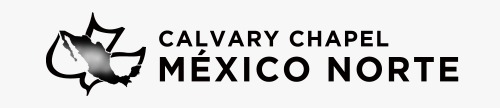 Anexo 2Cartas de recomendación requeridos en proceso de afiliación.*Favor de adjuntar en este archivo sus cartas de recomendación